ПроектПОСТАНОВЛЕНИЕПЛЕНУМА03.09.2020											№ 7г. МинскОб утверждении положения о проведении областного этапареспубликанского конкурса на лучший территориальный Совет ОО «БРПО»Заслушав и обсудив информацию председателя Минского областного Совета общественного объединения «Белорусская республиканская пионерская организация» (далее – МОС ОО «БРПО») Мороз Ю.С., с целью анализа и совершенствования деятельности территориальных Советов общественного объединения «Белорусская республиканская пионерская организация» (далее – ОО «БРПО») Пленум МОС ОО «БРПО»ПОСТАНОВЛЯЕТ:1. Утвердить Положение о проведении областного этапа республиканского конкурса на лучший территориальный Совет ОО «БРПО» (далее – конкурс).2. Районным (Жодинскому городскому) Советам ОО «БРПО»:2.1. обеспечить участие в областном этапе конкурса;2.2. довести данное постановление до всех пионерских дружин, а также всех заинтересованных.3. Ответственность за исполнение данного постановления возложить на председателей районных (Жодинского городского) Советов ОО «БРПО».4. Контроль за исполнением данного постановления возложить на заместителя председателя МОС ОО «БРПО» Коптеву Е.М.Председатель	    	  Ю.С.МорозПроектУтвержденоПостановление пленума МОС ОО «БРПО»03.09.2020 № 7Положение о проведении областного этапареспубликанского конкурса  на лучший территориальный Совет ОО «БРПО»1. ОБЩИЕ ПОЛОЖЕНИЯ1.1. Организатором конкурса является главное управление по образованию Минского облисполкома и Минский областной Совет общественного объединения «Белорусская республиканская пионерская организация». 1.2. Участники: члены пионерских дружин территориальных Советов Минской области.2. ЦЕЛИ И ЗАДАЧИ2.1. Совершенствование деятельности районных (Жодинского городского) Советов ОО «БРПО» (далее – РС (ГС) ОО «БРПО»), придание ей активного и системного характера.2.2. Укрепление авторитета организации, усиление ее влияния в детской и подростковой среде.2.3. Вовлечение РС (ГС) ОО «БРПО» в соревнование для выявления среди них наиболее успешно выстраивающих свою практическую деятельность лидеров.3. ЭТАПЫ И СРОКИ ПРОВЕДЕНИЯ3.1. Конкурс проводится с 01 января по 31 декабря 2021 года.3.2. Конкурс проходит в 2 этапа: первый этап (областной).  Участие в первом этапе принимают районные (Жодинский городской) Советы ОО «БРПО». Определяется победители областного этапа: «Лучший территориальный Совет по организации деятельности пионерских дружин» данного областного (Минского городского) Совета;второй этап (республиканский). Принимают участие победители от областных (Минской городской) пионерских организаций, включая МОС ОО «БРПО».  4. ПОРЯДОК ПРОВЕДЕНИЯ КОНКУРСА4.1. Для подготовки и проведения конкурса создаются и утверждаются организационные комитеты (далее – оргкомитет), жюри соответствующего этапа.4.2. Организация и проведение каждого этапа конкурса осуществляется оргкомитетом соответствующего этапа, который на основании поданных документов утверждает состав участников.4.3. Материалы для участия участия в областном этапе конкурса необходимо до  5 января 2019 следующего за отчетным годом предоставить в ГУО «Минский областной институт развития образования» (г. Минск, ул. П.Глебки, 88, каб.309, для Мороз Ю.С.) в электронном и печатном виде следующие документы и материалы: заявку (прилагается); справочно-аналитическую информацию о деятельности РС (ГС)             ОО «БРПО»; фото- видеоматериалы; рекламную продукцию, фото-стендов, публикации в средствах массовой информации и др.; разработанные методические пособия;разработанные собственные проекты и программы;награды, поощрения (грамоты, дипломы, благодарности и т.д.). Документы предоставляются в бумажном и электронном вариантах.6. НОМИНАЦИИ КОНКУРСА6.1. Номинация «Лучший территориальный Совет ОО «БРПО» по организации деятельности пионерских дружин» (принимают участие районные, городские организации ОО «БРПО»).  6.1.2. Качество и уровень работы оценивается по следующим показателям и критериям: количество пионерских дружин ОО «БРПО» на территории районного, городского Советов ОО «БРПО» (% охвата относительно общего количества учреждений образования); количество членов ОО «БРПО» (% охвата относительного общего числа детей от 7 до 14 лет в регионе); периодичность и содержательность проведения учеб актива пионерских дружин; наличие собственных программ и проектов работы с пионерскими дружинами; реализация программ, проектов, выполнение постановлений Пленумов вышестоящих организаций ОО «БРПО»; участие пионерских дружин в подготовке и проведении районных (городских) мероприятий ОО «БРПО»; наличие информационных стендов в пионерских дружинах, пионерской инфографики, актуальность информации; освещение деятельности пионерских дружин в средствах массовой информации, количество сообщений во всех уровнях СМИ; наличие и количество групп в социальных сетях, % охвата и количество подписчиков, активность групп. 6.1.3. Перечень необходимой справочно-аналитической информации для участия в конкурсе: 1. Численность в РС (ГС) ОО «БРПО», пионерских дружинах (от 7 до 14 лет, % охвата от количества детей в области, районе, городе, учреждении образования). 2. Динамика прироста численности по сравнению с предыдущим годом по % охвату. 3. Проведение Пленумов РС (ГС) ОО «БРПО» (не реже 1-го раза в 3 месяца), сборов пионерской дружины (не реже одного раза в 2 месяца). Наличие протоколов, правильность их оформления. Контроль за выполнением постановлений. 4. Планирование работы, выполнение планов на учебный год, месяц. 5. Обучение председателей РС (ГС) ОО «БРПО», в т.ч. членов детских палат РС (ГС) ОО «БРПО». 6. Работа с РС (ГС) ОО «БРПО» области, г.Минска. Оказание им практической помощи, в т.ч. финансовой в счет 10 %, определенных на развитие регионов.  7. Условия деятельности РС (ГС) ОО «БРПО» (помещение, оборудование (наличие компьютера, фотоаппарата и т.д.), телефонная связь, выход в интернет, и т.д. 8. Количество проведенных мероприятий по уровням: дружинные /районный (городской). 9. Исполнительская дисциплина, выполнение постановлений Пленумов РС (ГС) ОО «БРПО», распоряжений и т.д. 10. Соблюдение хозяйственно-финансовой дисциплины при освоении 10%, определенных на развитие РС (ГС)  ОО «БРПО», в т.ч. Советов   с правом юридического лица. 11.  Наличие и количество групп  РС (ГС) ОО «БРПО» в социальных сетях, количество подписчиков, % охвата, активность групп (использование визуализации ОО «БРПО») и т.д.12. Количество сообщений в областных, районных и республиканских СМИ с упоминанием ОС РС (ГС) ОО «БРПО».8. ПОДВЕДЕНИЕ ИТОГОВ КОНКУРСАИтоги конкурса подводятся один раз в год до 1 февраля, следующего за конкурсным годом. Оргкомитет до принятия решения посещает территориальные Советы ОО «БРПО», которые являются номинантами. Решение о присуждении Советам ОО «БРПО» номинаций и определения победителей принимает Пленум МОС Совета ОО «БРПО» по предложению оргкомитета. 9. ФИНАНСИРОВАНИЕФинансирование конкурса осуществляется за счет собственных средств организаторов, а также иных денежных средств, не запрещенных законодательством Республики Беларусь.ГРАМАДСКАЕ АБ'ЯДНАННЕ«БЕЛАРУСКАЯ РЭСПУБЛIКАНСКАЯПIЯНЕРСКАЯ АРГАНIЗАЦЫЯ»МІНСКІ АБЛАСНЫ САВЕТ 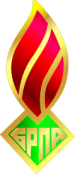 ОБЩЕСТВЕННОЕ ОБЪЕДИНЕНИЕ«БЕЛОРУССКАЯ РЕСПУБЛИКАНСКАЯПИОНЕРСКАЯ ОРГАНИЗАЦИЯ»МИНСКИЙ ОБЛАСТНОЙ СОВЕТ